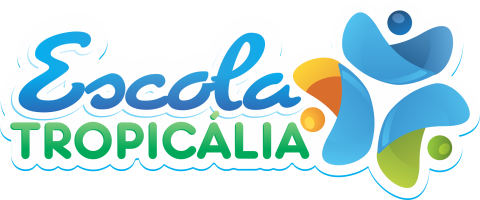 ATIVIDADES EXTRACLASSE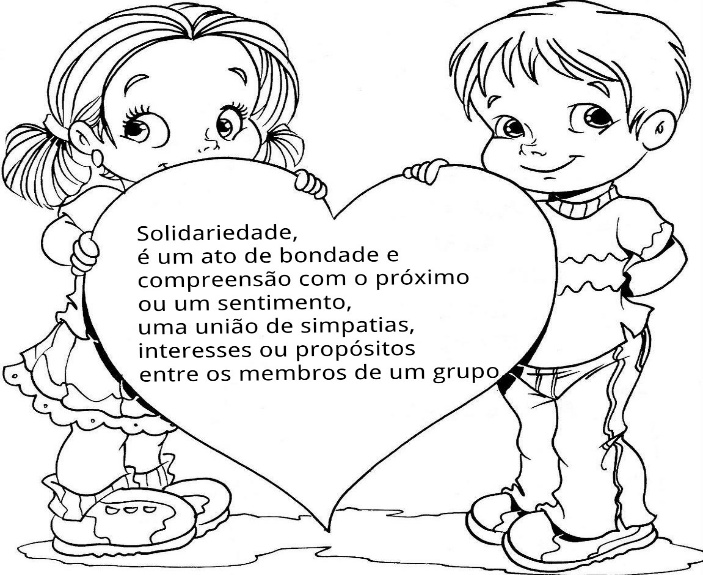 1.Com base no vídeo assistido, responda corretamente.● Por que o menino não lanchava na escola?(   ) Porque não estava com fome.(   ) Porque a mãe dele esqueceu de colocar o lanche na lancheira.(   ) Porque no caminho ele sempre dava o lanche para a menina que mora na rua.● Qual foi a reação da mãe do menino ao descobrir o motivo de ele não lanchar na escola?(   ) Ela reclamou, pois ele ficava sem lanche para comer.(   ) Ela se emocionou ao descobrir que o filho é bondoso.(   ) Ela colocou-o de castigo.● Qual lição da história do vídeo?(   ) Que devemos ser solidário com o próximo.(   ) Devemos ajudar, mas só quando a comida tiver sobrando.(   ) Que não devemos falar com estranhos.2. Pinte as cenas que demonstram boas ações.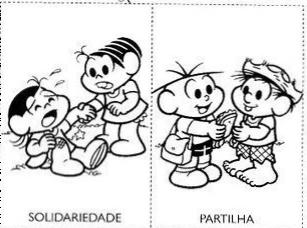 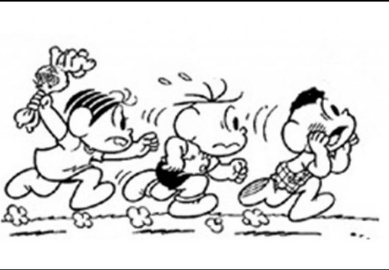 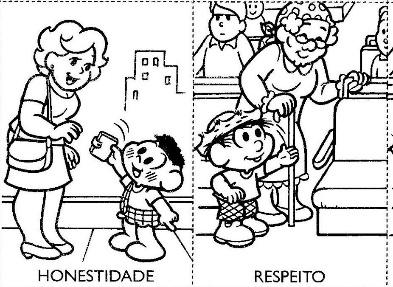 3. Quando alguém se machuca, devemos ajudar e ser solidários. Estas cenas abaixo mostram a solidariedade? Em seguida, pinte as cenas.(     ) sim(     ) não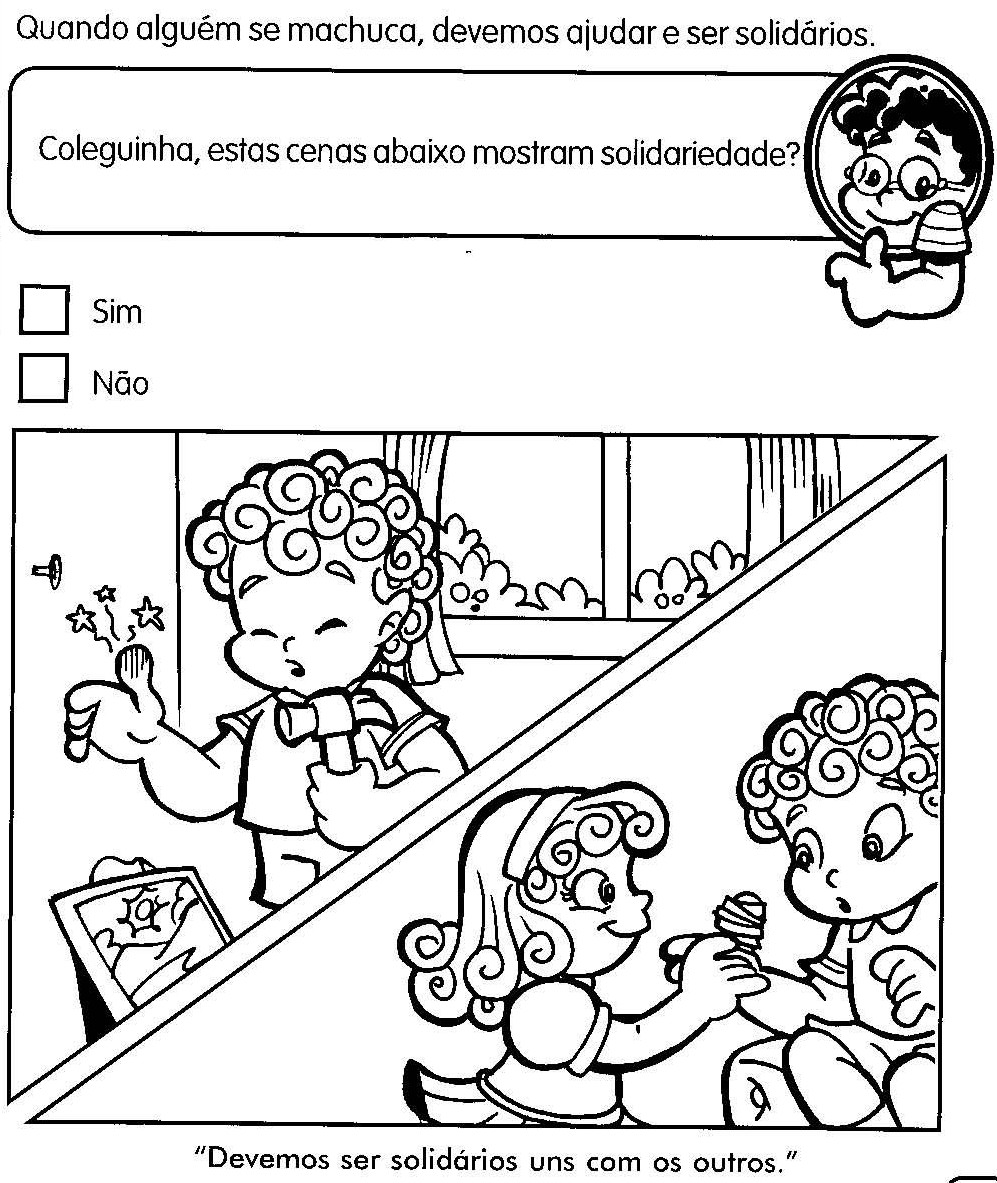 4. Desenhe atos de solidariedade no quadro abaixo.